GULBENES NOVADA DOMES LĒMUMSGulbenēPar Gulbenes novada domei izsniegto aizdevumu pārjaunojuma līgumu slēgšanuLikuma par budžeta un finanšu vadību 41.panta piektā daļa nosaka, ka pašvaldībām ir tiesības ņemt aizņēmumus un sniegt galvojumus tikai gadskārtējā valsts budžeta likumā paredzētajos kopējo pieļaujamo palielinājumu apjomos. Ministru kabineta 2019.gada 13.augusta noteikumu Nr.362 “Kārtība, kādā ministrijas un citas centrālās valsts iestādes iekļauj gadskārtējā valsts budžeta likumprojektā valsts aizdevumu pieprasījumus, un valsts aizdevumu izsniegšanas un apkalpošanas kārtība” 20. un 21. punkts nosaka, ka Valsts kase iesniedz pašvaldībai valsts aizdevumu atbilstoši Pašvaldību aizņēmumu un galvojumu kontroles un pārraudzības padomes lēmumam un Valsts kase var mainīt padomes lēmumā noteiktos valsts aizdevuma nosacījumus, pamatojoties uz jaunu Pašvaldību aizņēmumu un galvojumu kontroles un pārraudzības padomes lēmumu un veicot grozījumus aizdevumu līgumā vai pārjaunojuma līgumā.Pamatojoties uz nepieciešamību stabilizēt Gulbenes novada domes aizņēmumu saistību plūsmu, līdzsvarot kopējo saistību atmaksas grafiku un samazināt administratīvo slogu, likuma “Par pašvaldībām” 21.panta pirmās daļas 19.punktu, Likuma par budžeta un finanšu vadību 41.panta piekto daļu, Ministru kabineta 2019.gada 13.augusta noteikumu Nr.362 “Kārtība, kādā ministrijas un citas centrālās valsts iestādes iekļauj gadskārtējā valsts budžeta likumprojektā valsts aizdevumu pieprasījumus, un valsts aizdevumu izsniegšanas un apkalpošanas kārtība” 20. un 21. punktu, atklāti balsojot: PAR  12 (Anatolijs Savickis, Andis Caunītis, Andris Vējiņš, Guna Pūcīte, Gunārs Ciglis, Indra Caune, Larisa Cīrule, Lāsma Gabdulļina, Normunds Audzišs, Normunds Mazūrs, Valtis Krauklis, Zintis Mezītis), "PRET" – nav, "ATTURAS" – 1 (Intars Liepiņš), Gulbenes novada dome NOLEMJ:1. Noslēgt aizdevuma pārjaunojuma līgumus, lūdzot pārjaunot ar Valsts kasi 93 (deviņdesmit trīs) noslēgtos  aizdevuma līgumus (saskaņā ar aizdevumu līgumu sarakstu šī lēmuma pielikumā), kuru kopējā neatmaksātā aizdevuma summa uz 2021.gada 1.maiju ir 10 754 177,77 (desmit miljoni septiņi simti piecdesmit četri tūkstoši viens simts septiņdesmit septiņi euro un 77 centi), apvienojot tos četros aizdevuma līgumos, saskaņā ar pielikumā esošajiem maksājumu grafikiem.2. Garantēt aizdevuma līguma saistību atmaksāšanu, paredzot saistību atmaksāšanai nepieciešamos līdzekļus Gulbenes novada pašvaldības budžetā.3. Lēmums stājas spēkā ar tā pieņemšanas brīdi.4. Atzīt par spēku zaudējušu Gulbenes novada domes 29.04.2021. lēmumu Nr.556 “Par Gulbenes novada domei izsniegto aizdevumu pārjaunojuma līguma slēgšanu” (protokols Nr.4; 149.p).Pielikumā: Gulbenes novada domes Aizdevumu līgumu saraksts pārjaunojuma līgumiem ar atmaksas grafiku pa gadiem Gulbenes novada domes priekšsēdētājs				N.AudzišsSagatavoja: Daiga KrēsliņaGULBENES NOVADA DOMES LĒMUMSGulbenē2021.gada 12 .maijā						Nr. GND/2021/ 574								(protokols Nr.5; 3.p) Par grozījumu Gulbenes novada domes 2021.gada 29.aprīļa lēmumā Nr. GND/2021/ 557 “Par aizņēmuma ņemšanu” (protokols Nr.4;  150.p)2021.gada 29.aprīlī Gulbenes novada dome pieņēma lēmumu Nr. GND/2021/557 “Par aizņēmuma ņemšanu” (protokols Nr.4; 150.p) (turpmāk – lēmums), ar kuru nolēma lūgt Pašvaldību aizņēmumu un galvojumu kontroles un pārraudzības padomei atļaut Gulbenes novada domei ņemt aizņēmumu Valsts kasē 984 713 euro (deviņi simti astoņdesmit četri tūkstoši septiņi simti trīspadsmit euro) ar Valsts kases noteikto procentu likmi uz trīs gadiem budžeta un finanšu vadībai, lai 2021.gadā segtu īslaicīgu finanšu līdzekļu deficītu uzturēšanas izdevumu nodrošināšanai.Ņemot vērā  nepieciešamību mainīt aizņēmuma summu lēmumā un pamatojoties uz likuma “Par pašvaldībām” 21.panta pirmās daļas 19.punktu, likuma “Par pašvaldību budžetiem” 22.pantu un likuma “Par valsts budžetu 2021.gadam” 12.panta ceturto daļu, atklāti balsojot: "PAR"- 9 (Andis Caunītis, Gunārs Ciglis, Indra Caune, Larisa Cīrule, Lāsma Gabdulļina, Normunds Audzišs, Normunds Mazūrs, Valtis Krauklis, Zintis Mezītis), "PRET" – 3 (Anatolijs Savickis, Andris Vējiņš, Guna Pūcīte), "ATTURAS" – 1 (Intars Liepiņš),,Gulbenes novada dome NOLEMJ:IZDARĪT Gulbenes novada domes 2021.gada 29.aprīļa lēmumā Nr. Nr. GND/2021/557 “Par aizņēmuma ņemšanu” (protokols Nr.4; 150.p) grozījumu un izteikt lēmuma 1.punktu šādā redakcijā“ 1. LŪGT Pašvaldību aizņēmumu un galvojumu kontroles un pārraudzības padomei atļaut Gulbenes novada domei ņemt aizņēmumu Valsts kasē 538 963 euro (pieci simti trīsdesmit astoņi tūkstoši deviņi simti sešdesmit trīs euro) ar Valsts kases noteikto procentu likmi uz trīs gadiem budžeta un finanšu vadībai, lai 2021.gadā segtu īslaicīgu finanšu līdzekļu deficītu uzturēšanas izdevumu nodrošināšanai.”Lēmums stājas spēkā tā pieņemšanas brīdī.Gulbenes novada domes priekšsēdētājs						N.AudzišsLēmumprojektu sagatavoja: A.Rauza, L.PriedeslaipaGULBENES NOVADA DOMES LĒMUMSGulbenēPar Gulbenes novada attīstības programmas 2018.-2024.gadam investīciju plāna 2021.-2023.gadam grozījumiemŅemot vērā Gulbenes novada pašvaldības augstas gatavības projektu pieteikumu gatavošanu iesniegšanai Vides aizsardzības un reģionālās attīstības ministrijā, saskaņā ar Ministru kabineta 2021.gada 13.aprīļa noteikumiem Nr. 242 “Augstas gatavības pašvaldību investīciju projektu pieteikšanas, izskatīšanas un finansējuma piešķiršanas kārtība”, nepieciešams precizēt Gulbenes novada attīstības programmas 2018.-2024.gadam investīciju plāna 2021.-2023.gadam 1.daļas Ilgtermiņa prioritātes Cilvēkresursu attīstība projekta Nr.2 “Austrumvidzemes radošo iniciatīvu centra izveide Gulbenē, Vidus ielā 7” un 2.daļas Ilgtermiņa prioritātes Ilgtspējīga ekonomika un uzņēmējdarbību atbilstoša vide projekta Nr.28 “Skolas ielas iekškvartāla pārbūve” sadaļas - projekta nosaukums, indikatīvā summa, finanšu instruments, projekta plānotie darbības rezultāti un rezultatīvie rādītāji un plānotais laika posms.Pamatojoties uz likuma “Par pašvaldībām” 14.panta otrās daļas 1.punktu, kas nosaka, ka pašvaldības pienākums ir izstrādāt pašvaldības teritorijas attīstības programmu un teritorijas plānojumu, nodrošināt teritorijas attīstības programmas realizāciju un teritorijas plānojuma administratīvo pārraudzību, 21.panta pirmās daļas 3.punktu, kas nosaka, ka dome var izskatīt jebkuru jautājumu, kas ir attiecīgās pašvaldības pārziņā, turklāt tikai dome var apstiprināt pašvaldības teritorijas attīstības programmu un teritorijas plānojumu, Ministru kabineta 2014.gada 14.oktobra noteikumiem Nr.628 “Noteikumi par pašvaldību teritorijas attīstības plānošanas dokumentiem” 73.punktu, kas nosaka, ka rīcības plānu un investīciju plānu aktualizē ne retāk kā reizi gadā, ievērojot pašvaldības budžetu kārtējam gadam; aktualizēto rīcības un investīciju plānu apstiprina ar domes lēmumu un ievieto sistēmā, atklāti balsojot: ar 11 balsīm “PAR”- (Anatolijs Savickis, Andis Caunītis, Guna Pūcīte, Gunārs Ciglis, Indra Caune, Larisa Cīrule, Lāsma Gabdulļina, Normunds Audzišs, Normunds Mazūrs, Valtis Krauklis, Zintis Mezītis), "PRET" – 1 (Andris Vējiņš), "ATTURAS" – 1 (Intars Liepiņš),  Gulbenes novada dome NOLEMJ:IZDARĪT Gulbenes novada attīstības programmas 2018.-2024.gadam investīciju plānā 2021.-2023.gadam, kas apstiprināts Gulbenes novada domes 2020.gada 30.decembra sēdē (protokols Nr.22, 52.p.), grozījumu un izteikt 1.daļu “Ilgtermiņa prioritātes IP1. Cilvēkresursu attīstība (RVC) plānotie projekti” un 2.daļu “Ilgtermiņa prioritātes IP2. Ilgtspējīga ekonomika un uzņēmējdarbību atbilstoša vide (RVE) plānotie projekti” jaunā redakcijā (pielikumā).Gulbenes novada domes priekšsēdētājs				N.AudzišsSagatavoja: Zane PūcīteGULBENES NOVADA DOMES LĒMUMSGulbenēPar projekta “Bērzu pamatskolas pārbūve par radošo iniciatīvu centru” pieteikuma iesniegšanu un projekta līdzfinansējuma nodrošināšanu     Gulbenes novada pašvaldība, pamatojoties uz Ministru kabineta 2021.gada 13.aprīļa noteikumiem Nr. 242 „Augstas gatavības pašvaldību investīciju projektu pieteikšanas, izskatīšanas un finansējuma piešķiršanas kārtība”, gatavo iesniegšanai Vides aizsardzības un reģionālās attīstības ministrijā augstas gatavības projekta pieteikumu.Projekta „ Bērzu pamatskolas pārbūve par radošo iniciatīvu centru” izmaksas ir plānotas līdz EUR 2 143 867,00 (divi miljoni viens simts četrdesmit trīs tūkstoši astoņi simti sešdesmit septiņi euro un 00 centi), no tām valsts budžeta finansējums ir līdz EUR 1 822 286,95 (viens miljons astoņi simti divdesmit divi tūkstoši divi simti astoņdesmit seši euro un 95 centi), pašvaldības līdzfinansējums ir līdz EUR 321 580,05 (trīs simti divdesmit viens tūkstotis pieci simti astoņdesmit euro un 5 centi). Pēc iepirkuma procedūru pabeigšanas projekta finansējuma summas var tikt precizētas. Projekta īstenošanas termiņš ir līdz 2022.gada 31.decembrim.Saskaņā ar Ministru kabineta 2021.gada 13.aprīļa noteikumiem Nr. 242 „Augstas gatavības pašvaldību investīciju projektu pieteikšanas, izskatīšanas un finansējuma piešķiršanas kārtība”, papildus izmaksas (būvuzraudzība, būvprojekta aktualizācija, autoruzraudzība, būvprojekta ekspertīze), kā arī papildus aprīkojuma izmaksas augstas gatavības projekta „ Bērzu pamatskolas pārbūve par radošo iniciatīvu centru” pieteikumā netiek iekļautas. Plānotās papildus izdevumu izmaksas ir  līdz 185 972,00 EUR (simtu astoņdesmit pieci tūkstoši deviņi simti septiņdesmit divi euro un 0 centi), un  tās tiek segtas  no  pašvaldības budžeta līdzekļiem.Pamatojoties uz likuma “Par pašvaldībām” 21. panta pirmās daļas 27.punktu, kas nosaka, ka dome var izskatīt jebkuru jautājumu, kas ir attiecīgās pašvaldības pārziņā, turklāt tikai dome var pieņemt lēmumus citos likumā paredzētajos gadījumos, Ministru kabineta 2021.gada 13.aprīļa noteikumiem Nr. 242 „Augstas gatavības pašvaldību investīciju projektu pieteikšanas, izskatīšanas un finansējuma piešķiršanas kārtība”, atklāti balsojot: ar 12 balsīm "PAR" (Anatolijs Savickis, Andis Caunītis, Andris Vējiņš, Guna Pūcīte, Gunārs Ciglis, Indra Caune, Larisa Cīrule, Lāsma Gabdulļina, Normunds Audzišs, Normunds Mazūrs, Valtis Krauklis, Zintis Mezītis), "PRET" – nav, "ATTURAS" – 1 (Intars Liepiņš),, Gulbenes novada dome NOLEMJ:1. ATBALSTĪT projekta pieteikuma “Bērzu pamatskolas pārbūve par radošo iniciatīvu centru” iesniegšanu izvērtēšanai Vides aizsardzības un reģionālās attīstības ministrijā.2. Projekta apstiprināšanas gadījumā NODROŠINĀT projekta realizācijai nepieciešamo līdzfinansējumu EUR 321 580,05 (trīs simti divdesmit viens tūkstotis pieci simti astoņdesmit euro un 5 centi) apmērā no Gulbenes novada pašvaldības budžeta.3. Par projekta pieteikuma “Bērzu pamatskolas pārbūve par radošo iniciatīvu centru” iesniegšanu Vides aizsardzības un reģionālās attīstības ministrijā atbildīgais ir Attīstības un projektu nodaļas vadītājs.4. Lēmuma izpildes kontroli veikt Gulbenes novada pašvaldības izpilddirektorei L.Reinsonei.Gulbenes novada domes priekšsēdētājs				N.AudzišsSagatavoja: Elīna Strode GULBENES NOVADA DOMES LĒMUMSGulbenēPar projekta “Skolas ielas apkaimes vides kvalitātes uzlabošana Gulbenē” pieteikuma iesniegšanu un projekta līdzfinansējuma nodrošināšanu     Gulbenes novada pašvaldība, pamatojoties uz Ministru kabineta 2021.gada 13.aprīļa noteikumiem Nr. 242 „Augstas gatavības pašvaldību investīciju projektu pieteikšanas, izskatīšanas un finansējuma piešķiršanas kārtība”, gatavo iesniegšanai Vides aizsardzības un reģionālās attīstības ministrijā augstas gatavības projekta pieteikumu.Projekta „Skolas ielas apkaimes vides kvalitātes uzlabošana Gulbenē” izmaksas ir plānotas līdz 1 385 544,71 EUR (viens miljons trīs simti astoņdesmit pieci tūkstoši pieci simti četrdesmit četri euro un 71 cents), no tām valsts budžeta finansējums ir līdz 1 177 713,00 EUR (viens miljons simts septiņdesmit septiņi tūkstoši septiņi simti trīspadsmit euro 00 centi), pašvaldības līdzfinansējums ir līdz 207 831,71 EUR (divi simti septiņi tūkstoši astoņi simti trīsdesmit viens euro un 71 cents). Pēc iepirkuma procedūras pabeigšanas projekta finansējuma summas var tikt precizētas. Projekta īstenošanas termiņš ir līdz 2022.gada 31.decembrim.Saskaņā ar Ministru kabineta 2021.gada 13.aprīļa noteikumiem Nr. 242 „Augstas gatavības pašvaldību investīciju projektu pieteikšanas, izskatīšanas un finansējuma piešķiršanas kārtība”, papildus izmaksas (būvuzraudzība, projektēšana, autoruzraudzība, kā arī uz projektu neattiecināmās būvniecības izmaksas) augstas gatavības projekta „Skolas ielas apkaimes vides kvalitātes uzlabošana Gulbenē” pieteikumā netiek iekļautas. Plānotās papildus izdevumu izmaksas ir līdz 91 537,04 EUR (deviņdesmit viens tūkstotis pieci simti trīsdesmit septiņi  euro un 04 centi), un  tās tiek segtas  no  pašvaldības budžeta līdzekļiem.Pamatojoties uz likuma “Par pašvaldībām” 21. panta pirmās daļas 27.punktu, kas nosaka, ka dome var izskatīt jebkuru jautājumu, kas ir attiecīgās pašvaldības pārziņā, turklāt tikai dome var pieņemt lēmumus citos likumā paredzētajos gadījumos, Ministru kabineta 2021.gada 13.aprīļa noteikumiem Nr. 242 „Augstas gatavības pašvaldību investīciju projektu pieteikšanas, izskatīšanas un finansējuma piešķiršanas kārtība”, atklāti balsojot: ar 12 balsīm "PAR" (Anatolijs Savickis, Andis Caunītis, Andris Vējiņš, Guna Pūcīte, Gunārs Ciglis, Indra Caune, Larisa Cīrule, Lāsma Gabdulļina, Normunds Audzišs, Normunds Mazūrs, Valtis Krauklis, Zintis Mezītis), "PRET" – nav, "ATTURAS" – 1 (Intars Liepiņš),- , Gulbenes novada dome NOLEMJ:1. ATBALSTĪT projekta pieteikuma “Skolas ielas apkaimes vides kvalitātes uzlabošana Gulbenē” iesniegšanu izvērtēšanai Vides aizsardzības un reģionālās attīstības ministrijā.2. Projekta apstiprināšanas gadījumā NODROŠINĀT projekta realizācijai nepieciešamo līdzfinansējumu 207 831,71 EUR (divi simti septiņi tūkstoši astoņi simti trīsdesmit viens euro un 71 cents) apmērā  no Gulbenes novada pašvaldības budžeta.3. Par projekta pieteikuma “Skolas ielas apkaimes vides kvalitātes uzlabošana Gulbenē” iesniegšanu Vides aizsardzības un reģionālās attīstības ministrijā atbildīgais ir Attīstības un projektu nodaļas vadītājs.4. Lēmuma izpildes kontroli veikt Gulbenes novada pašvaldības izpilddirektorei L.Reinsonei.Gulbenes novada domes priekšsēdētājs				N.AudzišsSagatavoja: Baiba Kalmane 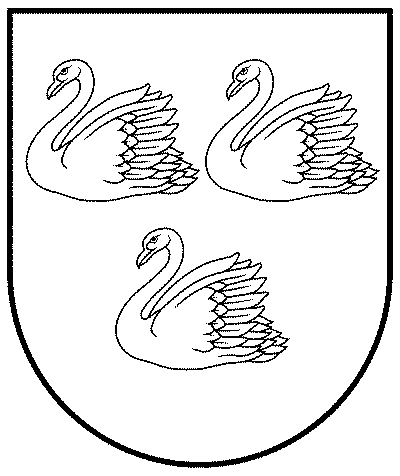 GULBENES NOVADA PAŠVALDĪBAReģ.Nr.90009116327Ābeļu iela 2, Gulbene, Gulbenes nov., LV-4401Tālrunis 64497710, mob.26595362, e-pasts; dome@gulbene.lv, www.gulbene.lv2021.gada 12.maijsNr. GND/2021/573(protokols Nr.5; 2.p)GULBENES NOVADA PAŠVALDĪBAGULBENES NOVADA PAŠVALDĪBAGULBENES NOVADA PAŠVALDĪBAReģ. Nr. 90009116327Reģ. Nr. 90009116327Reģ. Nr. 90009116327Ābeļu iela 2, Gulbene, Gulbenes nov., LV-4401Ābeļu iela 2, Gulbene, Gulbenes nov., LV-4401Ābeļu iela 2, Gulbene, Gulbenes nov., LV-4401Tālrunis 64497710, mob.26595362, e-pasts: dome@gulbene.lv, www.gulbene.lvTālrunis 64497710, mob.26595362, e-pasts: dome@gulbene.lv, www.gulbene.lvTālrunis 64497710, mob.26595362, e-pasts: dome@gulbene.lv, www.gulbene.lvGULBENES NOVADA PAŠVALDĪBAReģ. Nr. 90009116327Ābeļu iela 2, Gulbene, Gulbenes nov., LV-4401Tālrunis 64497710, mob.26595362, e-pasts: dome@gulbene.lv, www.gulbene.lv2021.gada 12.maijāNr. GND/2021/575(protokols Nr.5; 4.p)GULBENES NOVADA PAŠVALDĪBAReģ.Nr.90009116327Ābeļu iela 2, Gulbene, Gulbenes nov., LV-4401Tālrunis 64497710, mob.26595362, e-pasts; dome@gulbene.lv, www.gulbene.lv2021.gada 12.maijāNr. GND/2021/576(protokols Nr.5; 5.p)GULBENES NOVADA PAŠVALDĪBAReģ.Nr.90009116327Ābeļu iela 2, Gulbene, Gulbenes nov., LV-4401Tālrunis 64497710, mob.26595362, e-pasts; dome@gulbene.lv, www.gulbene.lv2021.gada 12.maijāNr. GND/2021/577(protokols Nr.5; 6.p)